Муниципальное дошкольное образовательное учреждение«Детский сад № 225» Консультация для родителей«Азбука здоровья»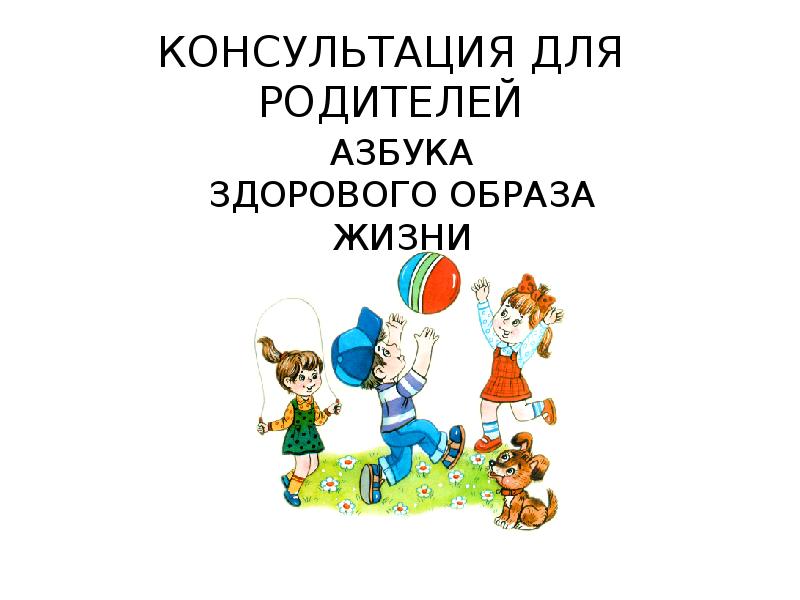 Подготовила воспитатель:Моржухина Н.И.Ярославль, 2020Существует правило: "Если хочешь воспитать своего ребенка здоровым, сам иди по пути здоровья, иначе его некуда будет вести!".Понятие о здоровом образе жизни включает в себя много аспектов.Это во - первых: соблюдение режима дня.Во – вторых: это культурно - гигиенические навыки.Дети должны уметь правильно умываться, знать, для чего это надо делать: чтобы быть чистым, хорошо выглядеть, чтобы было приятно, и кожа была здоровой, чтобы быть закалённым, чтобы смыть микробы.В-третьих, культура питания.Нужно есть больше овощей и фруктов. Рассказать детям, что в них много витаминов А, В, С, Д, в каких продуктах они содержатся и для чего нужны.Витамин АСуществует в двух формах: ретинол и каротин, или провитамин А.Где найти витамин А?Ретинол – только в животных продуктах (рыбий жир, печень, яйца, молоко).Источник каротина есть и в растительных продуктах (томатах, моркови, овощах, фруктах и ягодах желтого цвета). Перечисленные продукты лучше употреблять с маслом, сметаной или сливками.Из каротина в организме образуется ретинол.Тем не менее треть потребности в витамине А следует удовлетворять за счет продуктов животного происхождения.Чем ценен витамин А?Сохраняет зрение, помогает в лечение его расстройств. Он повышает сопротивляемость организма к инфекциям дыхательных путей, а также сокращает длительность других заболеваний.Поддерживает хорошее состояние кожи и волос. Способствует росту и укреплению костей, здоровому состоянию зубов и десен.Чем угрожает нехватка витамина?Дефицит витамина А с большей вероятностью может развиться у детей от года до трех лет. Причина – недостаток этого витамина в пищевом рационе. Признаки нехватки витамина А– сухость кожи, покраснения и шелушения;– повышенная восприимчивость к инфекциям;– покраснение глаз, ощущение жжения, нарушение сумеречного зрения.Если врач назначает вашему малышу препарат витамина А, надо точно соблюдать дозировку.Если вы включите в недельное меню ребенка свежие яйца всмятку, блюда из печени, шпината и моркови, прибегать к добавкам не придется. Не беда, если продукты ребенок будет получать не каждый день, организм обладает способностью создавать небольшие запасы витамина А, которых хватит еще не на один день.Витамин В - мясо, молоко, орехи, хлеб, курица, горох (для сердца). Витамин С - цитрусовые, капуста, лук, редис, смородина (от простуды).Витамин DВитамин D – кальциферол или “витамин солнца”.Даже совсем молоденькие мамы наслышаны об этом витамине и о рахите, который развивается при его недостатке.Где найти витамин D?Солнечные лучи взаимодействуют с жировыми веществами на коже, способствуя образованию этого витамина, который затем всасывается внутрь.Богаты кальциферолом и пищевые продукты (рыбий жир, сардины, сельдь, тунец, молоко).Чем ценен витамин D?Помогает организму усваивать кальций и фосфор, необходимые для роста и укрепления костей и зубов.Действуя вместе с витаминами А и С, помогает в профилактике простудных заболеваний.Чем угрожает нехватка витамина D?Развитием рахита. Среди его ранних признаков – раздражительность, нарушения сна, потливость кожи на затылке и поредение волос в этой области, разрушение зубов, как бы “размягчение” костей с искривлением ног.Лучшая профилактика рахита – дневные прогулки, солнечные ванны под тентом. Загрязненный воздух разрушает витамин D.Кому нужно повышенное количество витамина D?Городским малышам; детям, которым назначено лечение противосудорожными средствами.Закаливание. Закаливание организма — одно из лучших средств укрепления здоровья. Задача закаливания — приучить хрупкий, растущий организм ребенка переносить перемены температуры в окружающей среде. Основными средствами закаливания детей являются естественные факторы природы — воздух, вода, солнце. 	Виды закаливания: Умывание - самый доступный в быту способ, следует начинать с теплой воды, постепенно снижая температуру.Ножные ванны – действенный способ закаливания, поскольку ноги наиболее чувствительны к охлаждению. Прогулки на свежем воздухе – можно использовать велосипед, лыжи, ролики. -Хождение босиком – происходит тренировка мышц ног. Начинать хождение босиком следует с 1 мин., прибавляя через каждые 7 дней по 1 минуте.Солнечные ванны – оказывают на детский организм укрепляющее действие, усиливает обмен веществ, сопротивляемость организма к заболеваниям.Купание в водоемах – купание в летнее время, в безветренную погоду при температуре воды 22-23 градусов, при температуре воздуха 25-26 градусов.Ребенку необходим спокойный, доброжелательный психологический климат в семье.Формируя здоровый образ жизни ребенка, родители должны привить ребенку основные знания, умения и навыки: - знание правил личной гигиены, гигиены помещений, одежды, обуви; - умение правильно строить режим дня и выполнять его; - умение взаимодействовать с окружающей средой;- умение анализировать опасные ситуации, прогнозировать последствия и находить выход из них;- знание основных частей тела и внутренних органов, их расположение и роль в жизнедеятельности организма человека; - понимание значения ЗОЖ для личного здоровья, хорошего самочувствия, успехов в занятиях; - знание основных правил правильного питания; - знание правил сохранения здоровья от простудных заболеваний; - умение оказывать простейшую помощь при небольших порезах, ушибах; - знание правил профилактики заболеваний позвоночника, стопы, органов зрения, слуха и других; - понимание значения двигательной активности для развития здорового организма.